 проект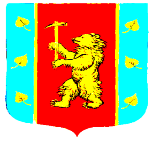 Администрация муниципального образования Кузнечнинское городское поселение муниципального образования Приозерский муниципальный район Ленинградской областиП О С Т А Н О В Л Е Н И Е от «    » сентября 2022 года  № ___.«Об утверждении программы профилактики рисков причинения вреда (ущерба) охраняемым законом ценностям по муниципальному контролю в области охраны и использования особо охраняемых природных территорий на территории муниципального образования Кузнечнинское городское поселение муниципального образования Приозерский муниципальный район Ленинградской области на 2023 год» В соответствии со статьей 44 Федерального закона от 31 июля 2020 г. № 248-ФЗ «О государственном контроле (надзоре) и муниципальном контроле в Российской Федерации», постановлением Правительства Российской Федерации от 25 июня 2021 г. № 990 «Об утверждении Правил разработки и утверждения контрольными (надзорными) органами программы профилактики рисков причинения вреда (ущерба) охраняемым законом ценностям», решением Совета депутатов муниципального образования Кузнечнинское городское поселение муниципального образования Приозерский муниципальный район Ленинградской области от 30.09.2021г. № 119 «Об утверждении   положения о муниципальном контроле в области охраны и использования особо охраняемых природных территорий на территории муниципального образования Кузнечнинское городское поселение муниципального образования Приозерский муниципальный район Ленинградской области», Уставом муниципального образования Кузнечнинское городское поселение муниципального образования Приозерский муниципальный район Ленинградской области, администрация муниципального образования Кузнечнинское городское поселение муниципального образования Приозерский муниципальный район Ленинградской области ПОСТАНОВЛЯЕТ:Утвердить программу профилактики рисков причинения вреда (ущерба) охраняемым законом ценностям по муниципальному контролю в области охраны и использования особо охраняемых природных территорий на территории муниципального образования Кузнечнинское городское поселение муниципального образования Приозерский муниципальный район Ленинградской области на 2023 год согласно приложению.Опубликовать настоящее постановление в средствах массовой информации и на официальном сайте администрации МО Кузнечнинское городское поселение МО Приозерский муниципальный район Ленинградской области www. kuznechnoe.lenobl.ru.Постановление вступает в силу с момента его официального опубликования.Контроль за исполнением настоящего постановления оставляю за собой.Глава администрации                     	                                                                     Н.Н. Становова Исп. Давыдова Е.В..Разослано: дело-1, Давыдова -1, Семенова -1Приложениек Постановлению администрацииМО Кузнечнинское городское поселениеМО Приозерский муниципальный районЛенинградской области№     от 00.09.2022 г.ПРОГРАММАПрограмма профилактики рисков причинения вреда (ущерба) охраняемым законом ценностям по муниципальному контролю в области охраны и использования особо охраняемых природных территорий на территории муниципального образования Кузнечнинское городское поселение муниципального образования Приозерский муниципальный район Ленинградской области на 2023 годПАСПОРТ программыОбщее положение       Настоящая Программа профилактики рисков причинения вреда (ущерба) охраняемым законом ценностям  по муниципальному контролю в области охраны и использования особо охраняемых природных территорий на территории муниципального образования Кузнечнинское городское поселение муниципального образования Приозерский муниципальный район Ленинградской области (далее – Программа профилактики) разработана в соответствии со статьей 44 Федерального закона от 31 июля 2020 г. № 248-ФЗ «О государственном контроле (надзоре) и муниципальном контроле в Российской Федерации», постановлением Правительства Российской Федерации от 25 июня 2021 г. № 990 «Об утверждении Правил разработки и утверждения контрольными (надзорными) органами программы профилактики рисков причинения вреда (ущерба) охраняемым законом ценностям», решением Совета депутатов муниципального образования Кузнечнинское городское поселение муниципального образования Приозерский муниципальный район Ленинградской области от 30.09.2021г. № 119 «Об утверждении   положения о муниципальном контроле в области охраны и использования особо охраняемых природных территорий на территории муниципального образования Кузнечнинское городское поселение муниципального образования Приозерский муниципальный район Ленинградской области», Уставом муниципального образования Кузнечнинское городское поселение муниципального образования Приозерский муниципальный район Ленинградской области и предусматривает комплекс мероприятий по профилактике рисков причинения вреда (ущерба) охраняемым законом ценностям при осуществлении муниципального контроля в области охраны и использования особо охраняемых природных территорий на территории муниципального образования Кузнечнинское городское поселение муниципального образования Приозерский муниципальный район Ленинградской области (далее - муниципальный контроль).2. Цели и задачи реализации программы профилактикиОсновными целями Программы профилактики являются:стимулирование добросовестного соблюдения обязательных требований всеми контролируемыми лицами; устранение условий, причин и факторов, способных привести к нарушениям обязательных требований и (или) причинению вреда (ущерба) охраняемым законом ценностям; создание условий для доведения обязательных требований до контролируемых лиц, повышение информированности о способах их соблюдения;предупреждение нарушений контролируемыми лицами обязательных требований, включая устранение причин, факторов и условий, способствующих возможному нарушению обязательных требований;снижение административной нагрузки на контролируемых лиц;снижение размера ущерба, причиняемого охраняемым законом ценностям.Проведение профилактических мероприятий программы профилактики направлено на решение следующих задач:1) укрепление системы профилактики нарушений обязательных требований;2) выявление причин, факторов и условий, способствующих нарушениям обязательных требований, разработка мероприятий, направленных на устранение нарушений обязательных требований;3) повышение правосознания и правовой культуры организаций и граждан в сфере рассматриваемых правоотношений.3. Перечень профилактических мероприятий, сроки (периодичность) их проведения4. Показатели результативности и эффективности Программы профилактикиОценка результативности и эффективности Программы профилактики осуществляется по отчетным показателям. Отчетные показатели отражаются в Программе профилактики на плановый период по итогам календарного года.В разделе дается описание поддающихся количественной оценке ожидаемых результатов реализации Программы профилактики, включая как непосредственные результаты (реализованные мероприятия и их итоги), так и конечные результаты (социальный и экономический эффект от реализованных мероприятий).Показатели по профилактическим мероприятиям информирование, консультирование:Ввиду того, что Программа профилактики утверждается впервые данный раздел не может быть заполнен полностью и подлежит корректировке в течение текущего года. Наименование программыМуниципальная программа профилактики рисков причинения вреда (ущерба) охраняемым законом ценностям по муниципальному контролю в области охраны и использования особо охраняемых природных территорий на территории муниципального образования Кузнечнинское городское поселение муниципального образования Приозерский муниципальный район Ленинградской области на 2023 годОснования для разработки программыВ соответствии со статьей 44 Федерального закона от 31 июля 2020 г. № 248-ФЗ «О государственном контроле (надзоре) и муниципальном контроле в Российской Федерации», постановлением Правительства Российской Федерации от 25 июня 2021 г. № 990 «Об утверждении Правил разработки и утверждения контрольными (надзорными) органами программы профилактики рисков причинения вреда (ущерба) охраняемым законом ценностям», решением Совета депутатов муниципального образования Кузнечнинское городское поселение муниципального образования Приозерский муниципальный район Ленинградской области от 30.09.2021г. № 119 «Об утверждении   положения о муниципальном контроле в области охраны и использования особо охраняемых природных территорий на территории муниципального образования Кузнечнинское городское поселение муниципального образования Приозерский муниципальный район Ленинградской области», Уставом муниципального образования Кузнечнинское городское поселение муниципального образования Приозерский муниципальный район Ленинградской областиЗаказчикпрограммыАдминистрация МО Кузнечнинское городское поселение МО Приозерский муниципальный район Ленинградской областиИсполнители программыАдминистрация МО Кузнечнинское городское поселение МО Приозерский муниципальный район Ленинградской областиЦель программы- стимулирование добросовестного соблюдения обязательных требований всеми контролируемыми лицами; - устранение условий, причин и факторов, способных привести к нарушениям обязательных требований и (или) причинению вреда (ущерба) охраняемым законом ценностям; - создание условий для доведения обязательных требований до контролируемых лиц, повышение информированности о способах их соблюдения; - предупреждение нарушений контролируемыми лицами обязательных требований, включая устранение причин, факторов и условий, способствующих возможному нарушению обязательных требований;- снижение административной нагрузки на контролируемых лиц;- снижение размера ущерба, причиняемого охраняемым законом ценностям.Задачи программы- укрепление системы профилактики нарушений обязательных требований;- выявление причин, факторов и условий, способствующих нарушениям обязательных требований, разработка мероприятий, направленных на устранение нарушений обязательных требований;- повышение правосознания и правовой культуры организаций и граждан в сфере рассматриваемых правоотношений.Целевые показатели (индикаторы) программы- Полнота информации, размещенной на официальном сайте МО Кузнечнинское городское поселение МО Приозерский муниципальный район Ленинградской области в сети «Интернет» в соответствии с частью 3 статьи 46 Федерального закона от 31 июля 2020 г. № 248-ФЗ «О государственном контроле (надзоре) и муниципальном контроле в Российской Федерации»;- Удовлетворенность контролируемых лиц консультированием контрольного органаСроки и этапы реализации программы2023  годОбъемы и источники финансирования программы                                       Мероприятия носят организационный характер и не требуют финансирования   Ожидаемые результаты  реализации Программы- укрепление системы профилактики нарушений рисков причинения вреда (ущерба) охраняемым законом ценностям;- повышение правосознания и правовой культуры организаций и граждан в сфере рассматриваемых правоотношений;- снижение количества выявленных нарушений обязательных требований, требований, установленных муниципальными правовыми актами при увеличении количества и качества проводимых профилактических мероприятийКонтроль за реализацией ПрограммыКонтроль за реализацией Программы осуществляется  главой администрации МО Кузнечнинское городское поселение МО Приозерский муниципальный район Ленинградской области№ п/п Наименование мероприятияСрок исполненияответственное лицо за реализацию1.ИнформированиепостоянноСпециалист администрации МО Кузнечнинское городское поселение МО Приозерский муниципальный район Ленинградской области ответственный за данный муниципальный контроль  Размещение сведений, касающихся осуществления муниципального контроля на официальном сайте МО Кузнечнинское городское поселение МО Приозерский муниципальный район Ленинградской области в сети «Интернет» и средствах массовой информации:1) текстов нормативных правовых актов, регулирующих осуществление муниципального контроля;2) сведений об изменениях, внесенных в нормативные правовые акты, регулирующих осуществление муниципального контроля, о сроках и порядке их вступления в силу;3) перечня нормативных правовых актов с указанием структурных единиц этих актов, содержащих обязательные требования, оценка соблюдения которых является предметом контроля, а также информацию о мерах ответственности, применяемых при нарушении обязательных требований, с текстами в действующей редакции;4) исчерпывающий перечень сведений, которые могут запрашиваться контрольным органом у контролируемого лица;5) перечень объектов контроля;7) сведения о способах получения консультаций по вопросам соблюдения обязательных требований;8) программы профилактики рисков причинения вреда (ущерба) охраняемых законом ценностям;9) докладов о муниципальном контролепостоянноСпециалист администрации МО Кузнечнинское городское поселение МО Приозерский муниципальный район Ленинградской области ответственный за данный муниципальный контроль  2. КонсультированиеПри поступлении обращения от контролируемого лица по вопросам, связанным с организацией и осуществлением муниципального контроляСпециалист администрации МО Кузнечнинское городское поселение МО Приозерский муниципальный район Ленинградской области ответственный за данный муниципальный контроль  Осуществляется должностным лицом уполномоченного органа:по телефону;посредством видео-конференц-связи; на личном приеме;посредством письменного ответа;в ходе проведения профилактического мероприятия, контрольного (надзорного) мероприятия.При поступлении обращения от контролируемого лица по вопросам, связанным с организацией и осуществлением муниципального контроляСпециалист администрации МО Кузнечнинское городское поселение МО Приозерский муниципальный район Ленинградской области ответственный за данный муниципальный контроль  № п/пНаименование показателяВеличина1.Полнота информации, размещенной на официальном сайте администрации МО Кузнечнинское городское поселение МО Приозерский муниципальный район Ленинградской области в сети «Интернет» в соответствии с частью 3 статьи 46 Федерального закона от 31 июля 2020 г. № 248-ФЗ «О государственном контроле (надзоре) и муниципальном контроле в Российской Федерации»100%2.Удовлетворенность контролируемых лиц консультированием контрольного органа100% от числа обратившихся